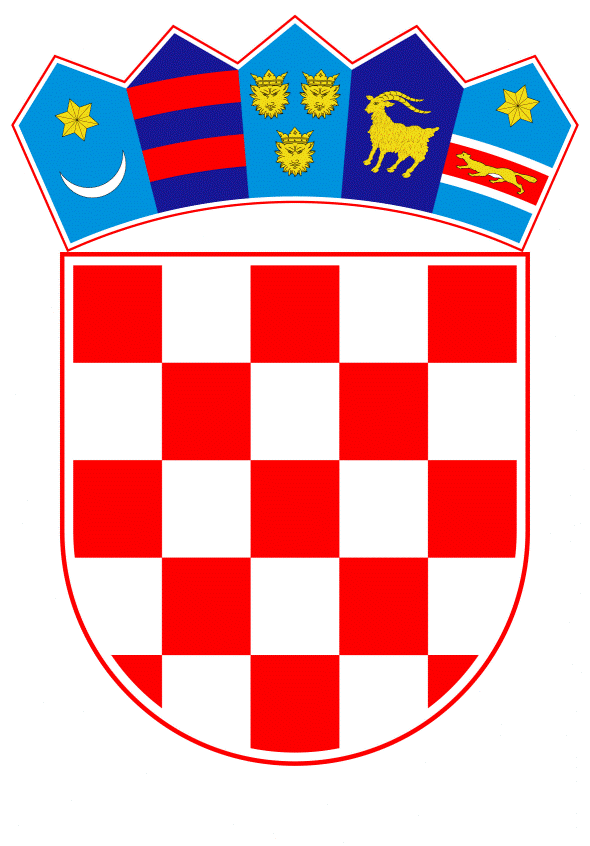 VLADA REPUBLIKE HRVATSKEZagreb, 12. svibnja 2022.______________________________________________________________________________________________________________________________________________________________________________________________________________________________PRIJEDLOGNa temelju članka 31. stavka 3. Zakona o Vladi Republike Hrvatske (Narodne novine, br. 150/11, 119/14, 93/16 i 116/18), Vlada Republike Hrvatske je na sjednici održanoj __________ 2022. godine donijelaZAKLJUČAK1. Prihvaća se Nacrt deklaracije iz Tirane, u tekstu koji je Vladi Republike Hrvatske dostavilo Ministarstvo vanjskih i europskih poslova (aktom KLASA: 018-04/22-20/12, URBROJ: 521-II-02-01-22-12, od 3. svibnja 2022).2. Deklaracija iz točke 1. ovoga Zaključka bit će usvojena na 7. ministarskom sastanku Jadransko jonske inicijative i Strategije Europske unije za jadransku i jonsku regiju, na kojem će, u ime Vlade Republike Hrvatske, sudjelovati državna tajnica za Europu u Ministarstvu vanjskih i europskih poslova Andreja Metelko-Zgombić te državni tajnik u Ministarstvu regionalnog razvoja i fondova Europske unije Šime Erlić.3. Zadužuju se Ministarstvo vanjskih i europskih poslova te Ministarstvo regionalnog razvoja i fondova Europske unije za koordinaciju aktivnosti koje proizlaze iz Deklaracije iz točke 1. ovoga Zaključka. KLASA: URBROJ: Zagreb,__________                                                                                            PREDSJEDNIK 								       mr. sc. Andrej Plenković OBRAZLOŽENJEJadransko-jonska inicijativa ( JJI) utemeljena je 20. svibnja 2000. godine u Anconi. Strategija Europske unije za jadransku i jonsku regiju (EUSAIR) pokrenuta 2014. godine od strane Europskog vijeća. Poveznica između aktivnosti Jadransko-jonske inicijative i EUSAIR-a ostvarena je na sastanku u Dubrovniku u svibnju 2016. godine. Aktivnosti JJI i EUSAIR-a su komplementarne, a sastanci se održavaju u isto vrijeme.Članice JJI i EUSAIR-a su: Grčka, Hrvatska, Italija, Slovenija, Albanija, BiH, Crna Gora, Srbija, Sjeverna Makedonija te San Marino.Republika Albanija preuzela je u svibnju 2021. godine jednogodišnje predsjedanje JJI/EUSAIR-om. Sljedeća predsjedateljica, u razdoblju 2022.-2023. je Bosna i Hercegovina. Sukladno abecednom redoslijedu predsjedanja, Hrvatska bi trebala preuzeti jednogodišnje predsjedanje JJI/EUSAIR-om u svibnju 2023. godine.Ministarski sastanak JJI/EUSAIR održat će se u Tirani 16. svibnja 2022. godine. Na njemu će se usvojiti  Deklaracija iz Tirane. U ime Vlade Republike Hrvatske na sastanku će sudjelovati državna tajnica za Europu u  Ministarstvu vanjskih i europskih poslova Andreja Metelko-Zgombić te državni tajnik u Ministarstvu regionalnog razvoja i fondova Europske unije Šime Erlić.Deklaracija između ostaloga daje snažnu podršku suverenosti, nezavisnosti i teritorijalnom integritetu Ukrajine; pozdravlja uključivanje San Marina u EUSAIR; naglašava važnost mladih u provođenju regionalne suradnje, pomirenja i izgradnje mira; potiče ubrzanje euro-integracijskog puta država zapadnog Balkana; poziva na ostvarivanje ciljeva zelene i digitalne tranzicije; ističe potrebu poduzimanje koraka za  revizijom EUSAIR-a, kako bi jadranska i jonska regija postala konkurentnija, zelenija, povezanija, bliža svojim građanima, sigurnija i otpornija.Predlaže se donošenje Zaključka kojim se prihvaća tekst Deklaracije iz Tirane. Ovim se Zaključkom ujedno zadužuju Ministarstvo vanjskih i europskih poslova te Ministarstvo regionalnog razvoja i fondova Europske unije za koordinaciju aktivnosti koje proizlaze iz Deklaracije.Provedba ove Deklaracije neće iziskivati zasebna sredstva u državnom proračunu već se troškovi osiguravaju u okviru redovitih aktivnosti tijela državne uprave. Predlagatelj:Ministarstvo vanjskih i europskih poslovaPredmet:Prijedlog zaključka o prihvaćanju Nacrta deklaracije iz Tirane